In view of my/our role as a Lead Researcher/s of my/our research entitled:(Title of the study)I/We understand that in the course of my activities as researcher/s, I may be provided information and documents which are confidential. I agree to take reasonable measures to protect the information and not to disclose confidential information for any purpose aside from research. I/We agree and accept the aforementioned terms and conditions in this agreement.          Name and Signature of Lead Researcher/s		       Date          Name and Signature of Lead Researcher/s		       Date          Name and Signature of Lead Researcher/s		       Date          Name and Signature of Lead Researcher/s		       Date          Name and Signature of Lead Researcher/s		       Date             Name and Signature of JMCFI-REC Chair                        Date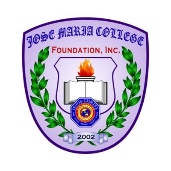 JOSE MARIA COLLEGE FOUNDATION, INC.RESEARCH ETHICS COMMITTEEJMCFI-REC Form No.4.1JOSE MARIA COLLEGE FOUNDATION, INC.RESEARCH ETHICS COMMITTEERevision No.:2Confidentiality Agreement(for JMCFI Members)Approval Date:August 19, 2022Confidentiality Agreement(for JMCFI Members)Effective Date:August 26, 2022